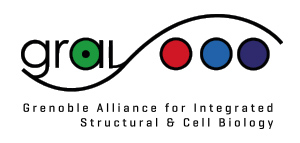 3rd call for GRAL PhD operating costs (2022)Application templateTitle of the PhD project: PhD student: E-mail: PhD supervisor: E-mail: UMR: PhD co-supervisor (co-directeur or co-encadrant), if any: E-mail: UMR: PhD timeline From:  To: Summary of the PhD project (200 words max.): Relevance to GRAL’s research objectives (100 words max.): Check appropriate GRAL keyword(s):See https://www.labex-gral.fr/research/research-directions/ for the description of GRAL’s research axes Structural biology Cellular biology Integrated structural & cell biology Molecular machines Molecular dynamics Self-organization of biological systems Host-pathogen interactions Immunity, infection Membrane transport and signalling Post-translational modification Epigenetics, chromatin, cancer Multicellular assemblies Dynamics of macromolecular complexes Biogenesis, function, and dynamics of subcellular architectures Method developmentOther keywords: Description of the PhD project (2 pages max.), including objectives, research design and methodology, expected results and impact, and workplan: Five recent publications of the supervisor (and co-supervisor, if appropriate): Eventual collaborations, complementarity of the consortium, integration into the Grenoble scientific environment (100 words max.): PhD draft budgetPhD salary funded by: Planned PhD expenses (100 words max.): Short CV of the PhD supervisor (ANR-format or equivalent): Short CV of the PhD co-supervisor, if appropriate (ANR-format or equivalent): Short CV of the PhD student (1 page max.): Please respect the following formatting constraints: Calibri, Times New Roman or similar, font size 11, margins (2.0cm side and 1.5cm top and bottom), single line spacing. The project can be written in French or English.